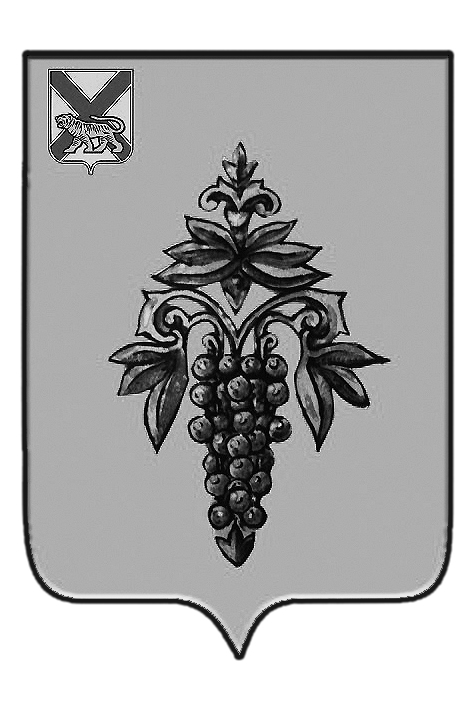 ДУМА ЧУГУЕВСКОГО МУНИЦИПАЛЬНОГО РАЙОНА Р Е Ш Е Н И ЕНа основании статьи 16 Устава Чугуевского муниципального района, Дума Чугуевского муниципального районаРЕШИЛА:1. Принять решение «О внесении изменений в решение Думы Чугуевского муниципального района от 30 октября  2013 года № 358-НПА  «Положение «О дорожном фонде Чугуевского муниципального района»	2. Направить указанное решение врио главы Чугуевского муниципального района для подписания и опубликования.	3. Настоящее решение вступает в силу со дня его принятия.ДУМА ЧУГУЕВСКОГО МУНИЦИПАЛЬНОГО РАЙОНА Р Е Ш Е Н И ЕПринято Думой Чугуевского муниципального района« 28 » июля  2017 годаСтатья 1.Внести в решение Думы Чугуевского муниципального района от 30 октября  2013 года № 358-НПА «Положение  «О дорожном фонде Чугуевского муниципального района» следующие изменения:Статью 3 дополнить частью 3.3.1. в  следующей редакции:«3.3.1. Объем  бюджетных ассигнований дорожного фонда:1) подлежит увеличению в текущем финансовом  году и (или) очередном финансовом году на положительную разницу между фактически поступившим и прогнозировавшимся объемом доходов, указанных в статье 2 настоящего Положения.2) может быть уменьшен в текущем финансовом году и (или) очередном финансовом году на отрицательную разницу между фактически поступившим и прогнозировавшимся объемом доходов, указанных в статье 2 настоящего Положения.»Статья 2.Настоящее решение вступает в силу со дня его официального опубликования.Врио главы Чугуевскогомуниципального района                         		                                 В.П. Ковалев«02» августа 2017 г.№ 231 – НПАОт 28.07.2017.№ 231  О внесении изменений в решение Думы Чугуевского муниципального района от 30 октября  2013 года № 358-НПА  «Положение «О дорожном фонде Чугуевского муниципального района»Председатель ДумыЧугуевского муниципального района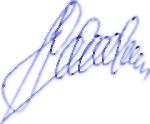 П.И.ФедоренкоО внесении изменений в решение Думы Чугуевского муниципального района от 30 октября  2013 года № 358-НПА  «Положение «О дорожном фонде Чугуевского муниципального района»